АДМИНИСТРАЦИЯ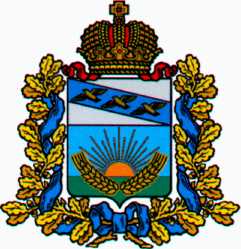 СОЛНЦЕВСКОГО РАЙОНА КУРСКОЙ ОБЛАСТИП О С Т А Н О В Л Е Н И ЕО внесении изменений в муниципальную программуСолнцевского района Курской области«Сохранение и развитие архивного делав Солнцевском районе Курской области»,утвержденную постановлением АдминистрацииСолнцевского района Курской областиот 25.12.2019 № 561В соответствии со статьей 179 Бюджетного кодекса Российской Федерации, постановлением Администрации Солнцевского района Курской области от 06.11.2013 г. № 585 «Об утверждении Порядка разработки, реализации и оценке эффективности муниципальных программ Солнцевского района Курской области» и постановлением Администрации Солнцевского района Курской области от 05.11.2014 г. № 543 «Об утверждении Перечня муниципальных программ Солнцевского района Курской области», Администрация Солнцевского района Курской области ПОСТАНОВЛЯЕТ:1. Внести в муниципальную программу Солнцевского района Курской области «Сохранение и развитие архивного дела в Солнцевском районе Курской области», утвержденную постановлением Администрации Солнцевского района Курской области от 25.12.2019 № 561 «Об утверждении муниципальной программы «Сохранение и развитие архивного дела в Солнцевском районе Курской области», следующие изменения:1) в паспорте муниципальной программы «Сохранение и развитие архивного дела в Солнцевском районе Курской области»:- позицию «Объемы бюджетных ассигнований программы» изложить в следующей редакции: «Общий объем средств бюджета муниципального района для реализации Программы в 2020-2023 годах составляет 1636640 рублей, в том числе:2020 год – 434274 рубля;2021 год – 399590 рублей;2022 год – 401388 рублей;2023 год – 401388 рублей»;2) в паспорте подпрограммы «Организация хранения, комплектования и использования документов Архивного фонда Курской области и иных архивных документов» муниципальной программы «Сохранение и развитие архивного дела в Солнцевском районе Курской области»:- позицию «Этапы и сроки реализации Подпрограммы» изложить в следующей редакции: «2020-2023 годы в один этап»;- позицию «Объемы бюджетных ассигнований подпрограммы» изложить в следующей редакции: «Общий объем средств бюджета муниципального района для реализации Подпрограммы в 2020-2023 годах составляет 1636640 рублей, в том числе: 2020 год – 434274 рубля;2021 год – 399590 рубля;2022 год – 401388 рубля;2023 год – 401388 рубля»;3) Приложения № 1, 2 к муниципальной программе изложить в новой редакции (прилагаются).2. Архивному отделу Администрации Солнцевского района Курской области (Сараева Е.М.) обеспечить размещение данного постановления на официальном сайте Администрации Солнцевского района Курской области в 2-х недельный срок со дня подписания настоящего постановления.3. Постановление вступает в силу со дня его подписания.Глава Солнцевского района                                                                  Г.Д. ЕнютинПриложение № 1к муниципальной программеСолнцевского района Курской области«Сохранение и развитие архивного делав Солнцевском районе Курской области»ПЕРЕЧЕНЬ ПРОГРАММНЫХ МЕРОПРИЯТИЙ МУНИЦИПАЛЬНОЙ ПРОГРАММЫ «СОХРАНЕНИЕ И РАЗВИТИЕ АРХИВНОГО ДЕЛА В СОЛНЦЕВСКОМ РАЙОНЕ КУРСКОЙ ОБЛАСТИ»Приложение № 2к муниципальной программеСолнцевского района Курской области«Сохранение и развитие архивного делав Солнцевском районе Курской области»РЕСУРСНОЕ ОБЕСПЕЧЕНИЕ МУНИЦИПАЛЬНОЙ ПРОГРАММЫ «СОХРАНЕНИЕ И РАЗВИТИЕ АРХИВНОГО ДЕЛА В СОЛНЦЕВСКОМ РАЙОНЕ КУРСКОЙ ОБЛАСТИ»(руб.)ОТ30.12.2020№542Курская область, 306120, пос. СолнцевоКурская область, 306120, пос. СолнцевоКурская область, 306120, пос. Солнцево№ п./пНаименование мероприятий программыНаименование мероприятий программыСрок исполненияИсполнители мероприятийИсточник финансированияОбъем финансированияОбъем финансированияОбъем финансированияОбъем финансированияОбъем финансированияОжидаемый результат№ п./пНаименование мероприятий программыНаименование мероприятий программыСрок исполненияИсполнители мероприятийИсточник финансированияВсего в 2020-2023 г. (тыс. руб.)В том числе:В том числе:В том числе:В том числе:Ожидаемый результат№ п./пНаименование мероприятий программыНаименование мероприятий программыСрок исполненияИсполнители мероприятийИсточник финансированияВсего в 2020-2023 г. (тыс. руб.)2020 год2021 год2022 год2023 годОжидаемый результат12234567891011I. Организация комплектования, хранения и использования архивных документовI. Организация комплектования, хранения и использования архивных документовI. Организация комплектования, хранения и использования архивных документовI. Организация комплектования, хранения и использования архивных документовI. Организация комплектования, хранения и использования архивных документовI. Организация комплектования, хранения и использования архивных документовI. Организация комплектования, хранения и использования архивных документовI. Организация комплектования, хранения и использования архивных документовI. Организация комплектования, хранения и использования архивных документовI. Организация комплектования, хранения и использования архивных документовI. Организация комплектования, хранения и использования архивных документовI. Организация комплектования, хранения и использования архивных документов1Мероприятия по созданию оптимальных условий хранения документов (приобретение архивных коробов, ящика для хранения дисков с копиями электронного фонда пользования) Мероприятия по созданию оптимальных условий хранения документов (приобретение архивных коробов, ящика для хранения дисков с копиями электронного фонда пользования) 2020-2023Архивный отдел Администрации Солнцевского районаБюджет муниципального района8,803,501,302,002,00Обеспечение сохранности архивных документов2Мероприятия по совершенствованию учета (приобретение архивных штампов)Мероприятия по совершенствованию учета (приобретение архивных штампов)2021Архивный отдел Администрации Солнцевского районаБюджет муниципального района0,70-0,70-Обеспечение сохранности архивных документовII. Обеспечение прав граждан на доступ к документам Архивного фонда Курской области и иным архивным документам, в том числе с использованием сети «Интернет»II. Обеспечение прав граждан на доступ к документам Архивного фонда Курской области и иным архивным документам, в том числе с использованием сети «Интернет»II. Обеспечение прав граждан на доступ к документам Архивного фонда Курской области и иным архивным документам, в том числе с использованием сети «Интернет»II. Обеспечение прав граждан на доступ к документам Архивного фонда Курской области и иным архивным документам, в том числе с использованием сети «Интернет»II. Обеспечение прав граждан на доступ к документам Архивного фонда Курской области и иным архивным документам, в том числе с использованием сети «Интернет»II. Обеспечение прав граждан на доступ к документам Архивного фонда Курской области и иным архивным документам, в том числе с использованием сети «Интернет»II. Обеспечение прав граждан на доступ к документам Архивного фонда Курской области и иным архивным документам, в том числе с использованием сети «Интернет»II. Обеспечение прав граждан на доступ к документам Архивного фонда Курской области и иным архивным документам, в том числе с использованием сети «Интернет»II. Обеспечение прав граждан на доступ к документам Архивного фонда Курской области и иным архивным документам, в том числе с использованием сети «Интернет»II. Обеспечение прав граждан на доступ к документам Архивного фонда Курской области и иным архивным документам, в том числе с использованием сети «Интернет»II. Обеспечение прав граждан на доступ к документам Архивного фонда Курской области и иным архивным документам, в том числе с использованием сети «Интернет»II. Обеспечение прав граждан на доступ к документам Архивного фонда Курской области и иным архивным документам, в том числе с использованием сети «Интернет»1Мероприятия по организации и проведению информационных мероприятий с использованием архивных документов (приобретение фотобумаги)20202020Архивный отдел Администрации Солнцевского районаБюджет муниципального района0,500,50--Обеспечение прав граждан на доступ к архивным документамОбеспечение прав граждан на доступ к архивным документам2Осуществление отдельных государственных полномочий в сфере архивного дела2020-20232020-2023Архивный отдел Администрации Солнцевского районаБюджет муниципального района1026,810257,152255,354257,152257,152Увеличение доли архивных документов, переведенных в электронный вид, предоставление пользователям архивной информации в электронном виде3Расходы на обеспечение деятельности и выполнение функций органов местного самоуправления2020-20232020-2023Архивный отдел Администрации Солнцевского районаБюджет муниципального района599,830173,122142,236142,236142,236ИТОГО:1636,640434,274399,590401,388401,388Наименование показателяРазделПодразделЦелевая статьяЦелевая статьяЦелевая статьяЦелевая статьяВид расходаСумма на годСумма на годСумма на годСумма на годНаименование показателяРазделПодразделЦелевая статьяЦелевая статьяЦелевая статьяЦелевая статьяВид расхода2020 год2021 год2022 год2023 годМуниципальная программа Солнцевского района Курской области «Сохранение и развитие архивного дела в Солнцевском районе Курской области»01131000000000434274,00399590,00401388,00401388,00Подпрограмма «Организация хранения, комплектования и использования документов Архивного фонда Курской области и иных архивных документов» муниципальной программы «Сохранение и развитие архивного дела в Солнцевском районе Курской области»01131020000000434274,00399590,00401388,00401388,00Основное мероприятие «Организация хранения и использования архивных документов Солнцевского района Курской области»01131020100000257152,00255354,00257152,00257152,00Осуществление отдельных государственных полномочий в сфере архивного дела01131020113360257152,00255354,00257152,00257152,00Расходы на выплату персоналу в целях обеспечения выполнения функций государственными (муниципальными) органами, казенными учреждениями, органами управления государственными внебюджетными фондами01131020113360100257152,00255354,00257152,00257152,00Обеспечение деятельности и выполнение функций органов местного самоуправления011310201С1402173122,00142236,00142236,00142236,00Расходы на выплаты персоналу в целях обеспечения выполнения функций государственными (муниципальными) органами, казенными учреждениями, органами управления государственными внебюджетными фондами011310201С1402100173122,00142236,00142236,00142236,00Реализация мероприятий по формированию и содержанию муниципального архива011310201С14384000,002000,002000,002000,00Закупка товаров, работ и услуг для обеспечения государственных (муниципальных) нужд011310201С14382004000,002000,002000,002000,00